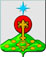 РОССИЙСКАЯ ФЕДЕРАЦИЯСвердловская областьДУМА СЕВЕРОУРАЛЬСКОГО ГОРОДСКОГО ОКРУГАРЕШЕНИЕот 28 октября 2020 года	          № 53г. СевероуральскО внесении изменений в Регламент Думы Североуральского городского округа, утвержденного Решением Думы Североуральского городского округа от 28 июня 2017 года № 50  Руководствуясь Федеральным законом от 06.10.2003 года № 131-ФЗ «Об общих принципах организации местного самоуправления в Российской Федерации», Уставом Североуральского городского округа, Дума Североуральского городского округа РЕШИЛА:Внести в Регламент Думы Североуральского городского округа, утвержденный Решением Думы Североуральского городского округа от 28 июня 2017 года № 50, следующие изменения:         1) статью 16 дополнить пунктом 16 следующего содержания:         «16. По решению председателя постоянной депутатской комиссии Думы, заседание комиссии может быть проведено в режиме видеоконференции.          Регламент проведения заседания постоянной депутатской комиссии Думы в режиме видеоконференции, соответствует регламенту проведения заседания Думы в режиме видеоконференции.»;         2) статью 20 дополнить пунктом 9 следующего содержания:         «9. По решению Председателя Думы заседание Думы может быть проведено в режиме видеоконференции.           Доведение до сведения депутатов Думы решения Председателя Думы о проведении заседания Думы в режиме видеоконференции, а также приглашение лиц, принимающих участие в заседании Думы в режиме видеоконференции, осуществляется организационно-правовым отделом аппарата Думы.          Обеспечение в электронном виде соответствующими материалами к заседанию, документационное сопровождение заседания Думы в режиме видеоконференции, осуществляется организационно-правовым отделом аппарата Думы.           Консультационно-техническое сопровождение заседаний Думы в режиме видеоконференции, осуществляется специалистами отдела муниципальной службы, организационной работы, информатизации и защиты информации Администрации Североуральского городского округа.           Результаты подсчета голосов осуществляется с помощью технических средств видеоконференции, либо подсчет голосов ведется секретарем заседания путем опроса каждого депутата, присутствующего на заседании Думы в режиме видеоконференции, с целью определения числа голосов «за», «против», «воздержался».».  2.    Опубликовать настоящее Решение в газете «Наше слово» и разместить на официальном сайте Администрации Североуральского городского округа.     3. Контроль за выполнением настоящего Решения возложить на постоянную депутатскую комиссию Думы Североуральского городского округа по социальной политике (Копылов А.Н.).И.о. Председателя ДумыСевероуральского городского округа                                             А.Н. Копылов   